Zápis z jednání Komise Rady hl. m. Prahy pro Prahu bezbariérovou a otevřenouze dne 6. 12. 2017Přítomni:Předsedkyně: Ľubica DuškováČlenové: Ing. David Dohnal (DPP), Ing. Dagmar Lanzová (NRZP), Mgr. Jaroslav Mach (RFD MHMP), Jitka Bausteinová Novotná (STP v ČR), Ing. František Brašna (SONS ČR), PaedDr. Hana Mrňková (SCZ MHMP), Ing. Antonín Weinert, Mgr. Erik Čipera (Asistence, o.p.s.), Ing. Milada Voborská, Ing. arch. Jan Tomandl (POV). Tajemník: Mgr. Karolína Klímová (RFD MHMP)Omluveni: Ing. Patrik Nacher, Hana Nováková, Mgr. Petra Rafajová, Mgr. Daniel Štěpán, Ing. Tomáš Kaas (RFD MHMP), Petr Kalous (TSK), Tomáš Prousek (ROPID), Ing. Jiří Pařízek.Hosté: Milan Závada (TSK), Ing. Lenka Zach (TSK), Bc. Jaroslav Hájek (RFD), Lucie Chadrabová (RFD), Jindřich Jindřich (Temper Communication), Adéla Rychtáriková (Temper Communication), Blanka Bajtlerová (Temper Communication).Jednání svolala předsedkyně komise na středu 6. prosince 2017 v 13:00 hodin do zasedací místnosti č. 201 Škodova paláce, Jungmannova 35/29, Praha 1. Členům komise a hostům byla rozeslána e-mailem pozvánka a program jednání:Informace o připravované PR kampani v oblasti odstraňování bariér v PrazeNávrh podmínek grantové výzvy na odstraňování bariér pro rok 2018Informace o čerpání finančních prostředků z rozpočtu Praha bez bariér 2017Kontrola úkolů Různé
Předsedkyně přivítala přítomné a konstatovala, že komise je vzhledem k počtu přítomných usnášeníschopná. Schválení zápisu z minulého jednání komise konaného dne 1. 11. 2017. Hlasování: pro: 10, proti: 0, zdržel se: 1Zápis byl schválen.Dále bylo hlasováno o navrženém programu jednání.  Hlasování: pro: 11, proti: 0, zdržel se: 0Program byl schválen.Ad 1) Informace o připravované PR kampani v oblasti odstraňování bariér v PrazePředsedkyně komise představila přítomným zástupce společnosti Temper Communication, kteří jsou dodavateli PR kampaně s tématem odstraňování bariér v Praze. Ľ. Dušková dále požádala přítomné o součinnost při tvorbě a realizaci kampaně v roce 2018.Plánovaná kampaň: začátkem ledna 2018  bude dodavatelem představen návrh kampaně, realizace do podzimu 2018, finanční rámec 2 mil. Kč, zaměřeno na širokou veřejnost, zahrnuje též nastavení správy sociálních médií, happeningy, širokou informační kampaň.Členové komise poté krátce představili sebe a organizace, které v komisi zastupují, a někteří upozornili na téma, které by bylo vhodné dle jejich názoru v nadcházející kampani akcentovat:E. Čipera (Asistence): přístupnost veřejných prostor (viz kampaň Ani schod!)J. Tomandl (POV): grantová podpora odstraňování bariérM. Voborská (samospráva MČ): ohleduplnost vůči handicapovanýmM. Závada (TSK): lidé by měli přemýšlet a respektovat potřeby druhýchĽ. Dušková: souvislost mezi potřebou zpřístupnit veřejné prostory v Praze a dotačními možnostmi, které Praha nabízí; přispět k tomu, aby si Pražané uvědomili smysl a význam prvků důležitých pro bezbariérovou přístupnost; ohleduplnost k sobě navzájem.Další náměty lze zaslat do pondělí 11. 12. 2017 na e-mail karolina.klimova@praha.eu.Ad 2) Návrh podmínek grantové výzvy na odstraňování bariér pro rok 2018Členům komise byl v předstihu zaslán materiál se zapracovanými úpravami dle jednání komise ze dne 1. 11. 2017.Předsedkyně dále přítomné informovala o následujících personálních změnách ve složení Komise RHMP pro přidělování grantů v oblasti přístupnosti a odstraňování bariér v hl. městě Praze: Ing. M. Málková své členství v komisi ukončila, Ing. J. Tomandl souhlasí s nominací do komise, na pozici tajemníka komise bude navržena změna - Bc. J. Hájek (RFD) místo Karolíny Klímové (RFD).J. Mach informoval přítomné, že tisk vyhlášení dotačního programu na podporu přístupnosti a odstraňování bariér v Praze pro rok 2018 bude předložen Radě HMP v lednu 2018.Návrh usnesení: Komise doporučuje Radě hlavního města Prahy schválit grantový program v oblasti přístupnosti a odstraňování bariér na území hlavního města Prahy na rok 2018 v podobě s projednanými úpravami.Hlasování: pro 11, proti 0, zdržel se 0. Usnesení bylo přijato.Ad 3) Informace o čerpání finančních prostředků z rozpočtu Praha bez bariér 2017V roce 2017 nebyla vyčerpána z rozpočtu Praha bez bariér celá přidělená částka, v mnoha případech realizaci pozdržela koordinace s dalšími záměry v území; mnoho akcí TSK i DPP je připraveno k realizaci na jaře 2018.M. Závada: Na bezbariérové úpravy přechodů pro chodce bylo z prostředků na běžné úpravy vynaloženo více než 15 mil. Kč a mnoho dalších akcí je připraveno k realizaci na jaře 2018.D. Dohnal: DPP by velmi uvítal nějakou záruku, že budou nevyčerpané prostředky z roku 2017 skutečně převedeny do roku 2018.J. Mach: tento převod je předjednán a přislíben. Úkol RFD: zaslat na DPP dopis se souhlasem s převodem prostředků do roku 2018.Tabulka s uskutečněným čerpáním bude rozeslána spolu se zápisem z jednání.Návrh rozpočtu Prahy bez bariér 2018 bude projednán na lednovém jednání komise. J. Mach: ve schváleném rozpočtu hl. města Prahy na rok 2018 je pro rozpočet Praha bez bariér nově rezervováno 30 mil. Kč, což by mělo stačit k pokrytí předpokládaných výdajů rozpracovaných i nově připravovaných akcí TSK.Ľ. Dušková: Je přislíbeno možné navýšení v případě potřeby.Úkol TSK a DPP: dodat návrh rozpočtu během prosince 2017.Ad 4) Kontrola úkolůL. Zach podala informaci o aktualizovaných termínech akcí TSK.J. Mach: DPP oživil myšlenku bezbariérové úpravy TRAM zastávky Pražská tržnice, návrh řešení bude představen na jednom z nejbližších jednání komise.D. Lanzová požádala o elektronickou formu projektové dokumentace úprav Malostranského náměstí; materiál bude rozeslán spolu se zápisem z jednání.Aktualizovaná tabulka úkolů komise bude rozeslána spolu se zápisem z jednání.Ad 5) RůznéK. Klímová představila přítomným nově vytvořený informační materiál o zásadách bezbariérového řešení staveb určený pro odbornou veřejnost. Leták v elektronické podobě a tiskové kvalitě byl rozeslán spolu s podklady k jednání v předstihu.K. Klímová okomentovala fotografie bezbariérových řešení z Toulouse, Francie; materiál byl rozeslán spolu s podklady k jednání v předstihu.Předsedkyně poděkovala všem za účast a ukončila jednání. Termín dalšího pravidelného jednání je 10. 1. 2018. Návrhy na body programu na další jednání komise i další podněty prosím zasílejte na adresu: karolina.klimova@praha.eu, jaroslav.hajek@praha.eu a lubica.duskova@praha.eu.………………………….                                                                                                                                        Ľubica Duškovápředsedkyně Komise pro Prahu bezbariérovou a otevřenou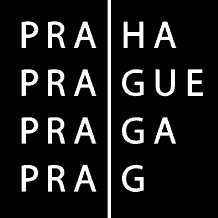 HLAVNÍ MĚSTO PRAHAKomise Rady hl. m. Prahy pro Prahu bezbariérovou a otevřenou